  ПРОЕКТО внесении изменений в постановление администрации Приволжского сельского поселения Мариинско-Посадского района  от 10 апреля 2020 г. № 32 «Об утверждении Положения об ограничениях и запретах, связанных с муниципальной службой в администрации Приволжского  сельского поселения Мариинско-Посадского района Чувашской Республики»В соответствии с Федеральным законом от 30 апреля 2021 г. № 116-ФЗ «О внесении изменений в отдельные законодательные акты Российской Федерации», администрация  Приволжского  сельского поселения Мариинско-Посадского района Чувашской Республики,п о с т а н о в л я е т:1. В  постановление администрации Приволжского сельского поселения Мариинско-Посадского района  от 10 апреля 2020 г. № 32 «Об утверждении Положения об ограничениях и запретах, связанных с муниципальной службой в администрации Приволжского  сельского поселения Мариинско-Посадского района Чувашской Республики» внести следующие изменения:1) Подпункты 1.1.6 и 1.1.7 пункта 1 раздела 1 «Ограничения, связанные с муниципальной службой изложить» в следующей редакции:«1.1.6) прекращения гражданства Российской Федерации либо гражданства (подданства) иностранного государства - участника международного договора Российской Федерации, в соответствии с которым иностранный гражданин имеет право находиться на муниципальной службе;1.1.7) наличия гражданства (подданства) иностранного государства либо вида на жительство или иного документа, подтверждающего право на постоянное проживание гражданина на территории иностранного государства, если иное не предусмотрено международным договором Российской Федерации».2. Настоящее постановление подлежит официальному опубликованию и вступает в силу с 01 июля 2021 г.Глава Приволжского сельского поселения                                                          Э.В.Чернов                                              ЧĂВАШ РЕСПУБЛИКИСĔнтĔрвĂрри РАЙОНĚПРИВОЛЖСКИ ЯЛ ПОСЕЛЕНИЙĚН  АДМИНИСТРАЦИЙĚ ЙЫШĂНУНерядово ялě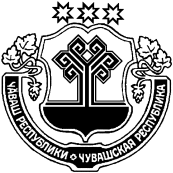 ЧУВАШСКАЯ РЕСПУБЛИКА
МАРИИНСКО-ПОСАДСКИЙ РАЙОН АДМИНИСТРАЦИЯПРИВОЛЖСКОГО СЕЛЬСКОГОПОСЕЛЕНИЯ ПОСТАНОВЛЕНИЕдеревня Нерядово